Tytuł operacji:  Centrum terapii, rehabilitacji i aktywizacji STONOGA – Anna CzekielNumer wniosku:  12/PP/2016 Kwota dofinansowania:     50.000 złCel ogólny LSR:     Poprawa sytuacji na lokalnym rynku pracy.Cel szczegółowy:    Tworzenie i rozwój przedsiębiorczości.Wskaźnik:               Liczba zrealizowanych operacji polegających na utworzeniu nowego                                przedsiębiorstwaOpis operacji:W ramach operacji zakupiono: podocan 2d, laptop, drukarkę, grę multimedialną „magiczny dywan”, kształtki rehabilitacyjne, materace rozkładane rehabilitacyjne, drabinkę gimnastyczną wielofunkcyjną, taśmy thera-band, stolik sportowy z akcesoriami, hantle PVC, hantle na rzepy, niezbędnik plastyczny, zestaw plastyczny, meble QUADRATO, piłkę rehabilitacyjną typu orzeszek, trampolinę z poręczą, dyski z fakturami, miękkie tęczowe wyspy, gry edukacyjne, zestaw sensorycznych piłeczek, klocki kolorowe przyssawki, Aparat Record Treiner, piasek ruchomy, drewnianą układankę lustro terapeutyczne, chustę Klanzy, lampkę nocną i projektor, wytwornicę do baniek mydlanych, zestaw do ćwiczeń motoryki ręki, platformę z planszami, zabawki edukacyjne, zestaw podwodnych obręczy, pas wypornościowy, powerstick, worki do sprzętu, betomic, ulotki, plakaty, materiały reklamowe. Beneficjentka wzięła udział w szkoleniu „Podstawy jogi dla dzieci i młodzieży” oraz w szkoleniu Fitness dla dzieciJest to gabinet terapeutyczno-rehabilitacyjny dla najmłodszych wyposażony w specjalistyczny sprzęt, który świadczy usługi: terapia i rehabilitacja funkcjonalna dzieci, gimnastyka korekcyjna, rehabilitacja w wodzie metodą Hellwick, terapia sensoryczna i terapia ręki dla dzieci z trudnościami szkolnymi, gimnastyka w wodzie dla osób w średnim wieku, masaże relaksacyjne połączone z aromaterpią i muzykoterapią.Adres: 64-800 Chodzież, ul. Bosa 4https://www.facebook.com/Centrum-Terapii-Rehabilitacji-i-Aktywizacji-Stonoga-1821667564751272/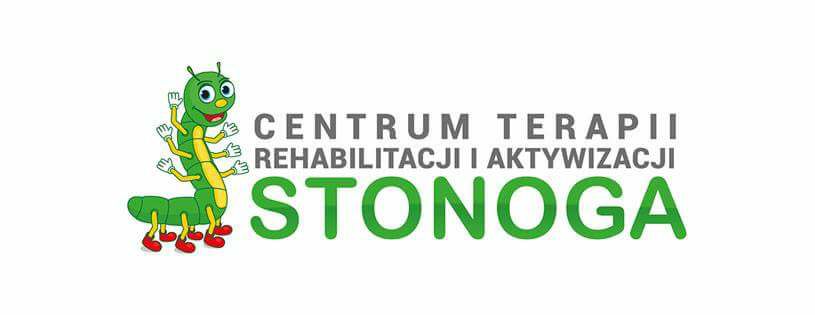 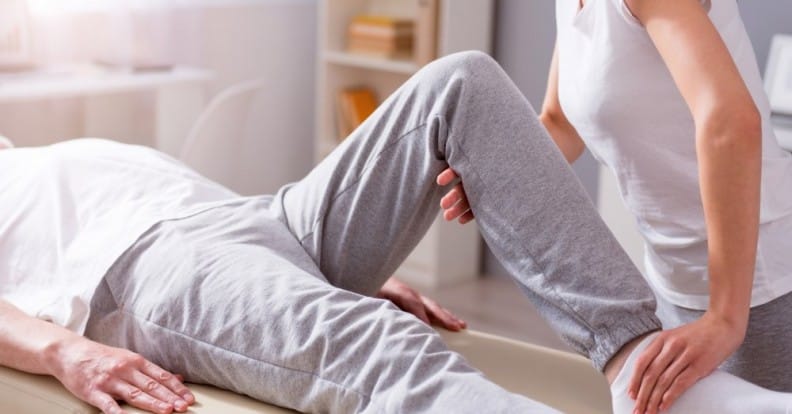 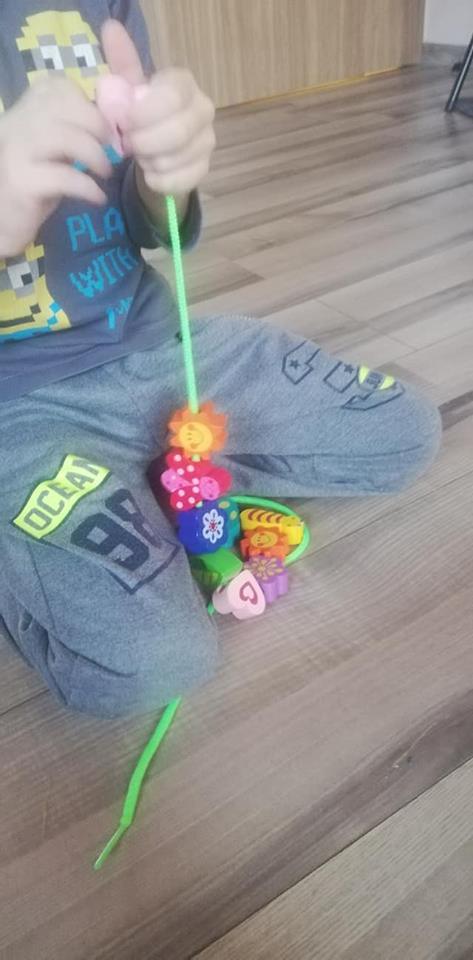 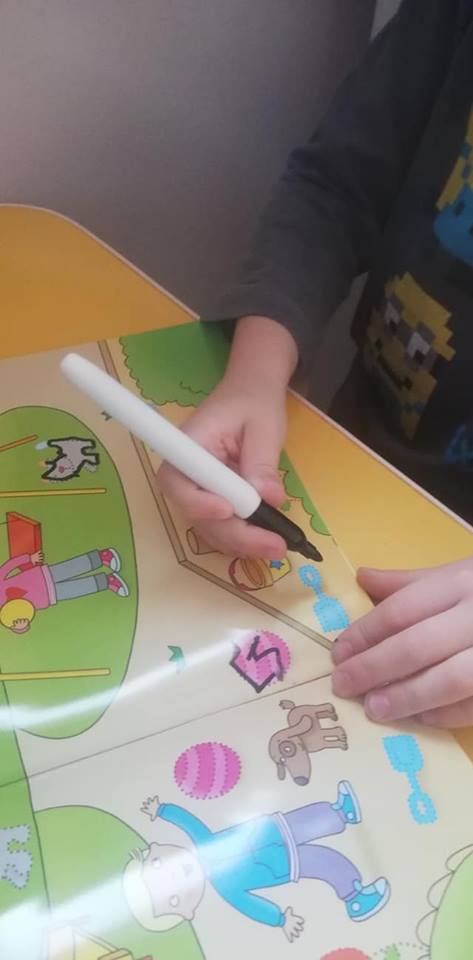 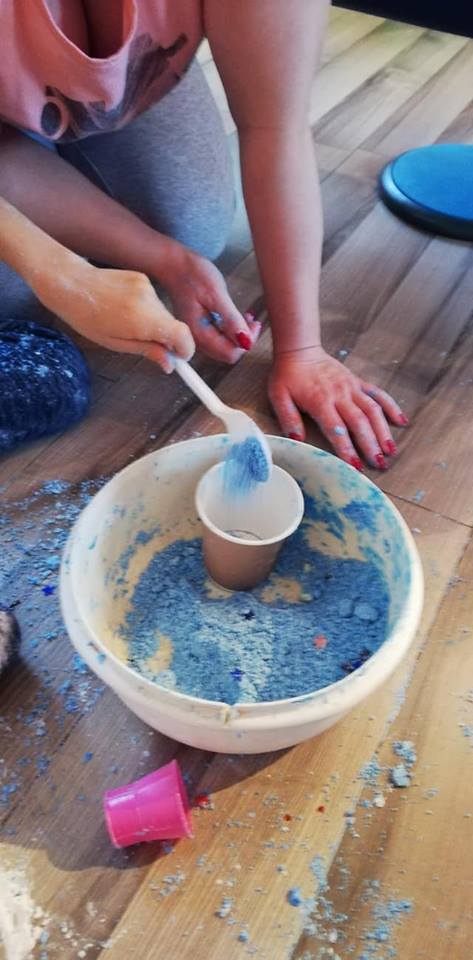 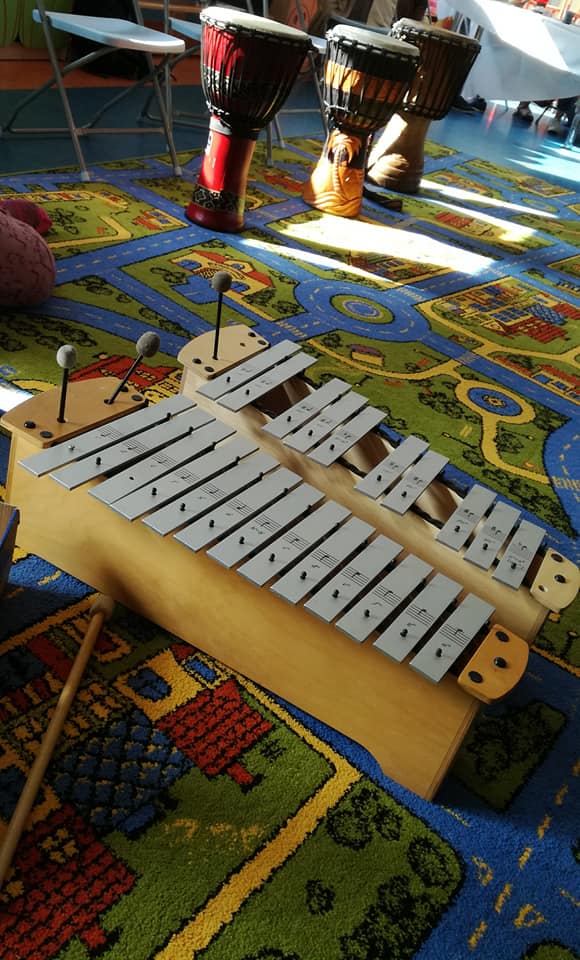 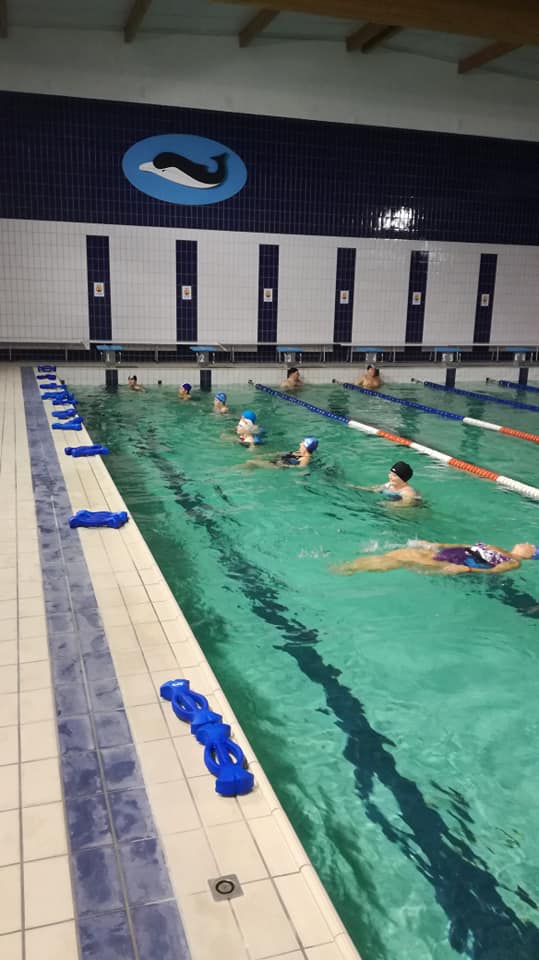 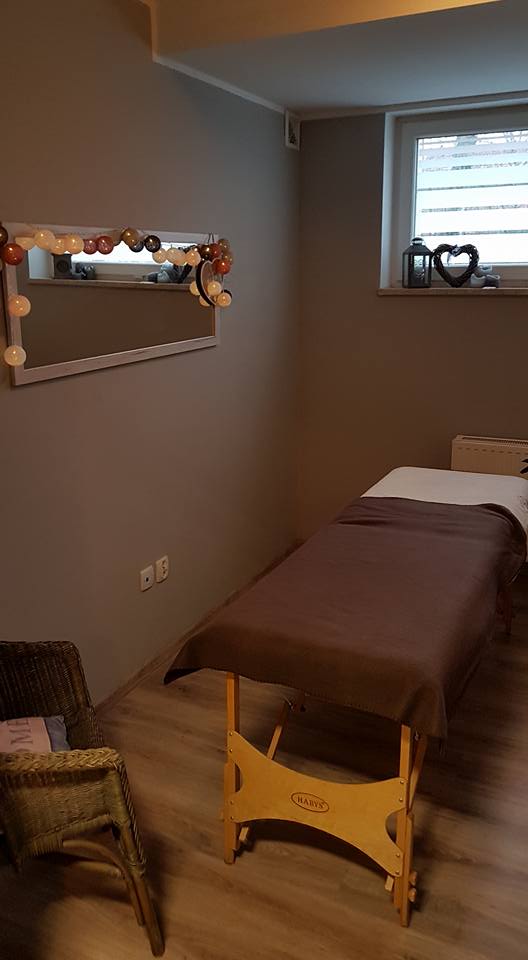 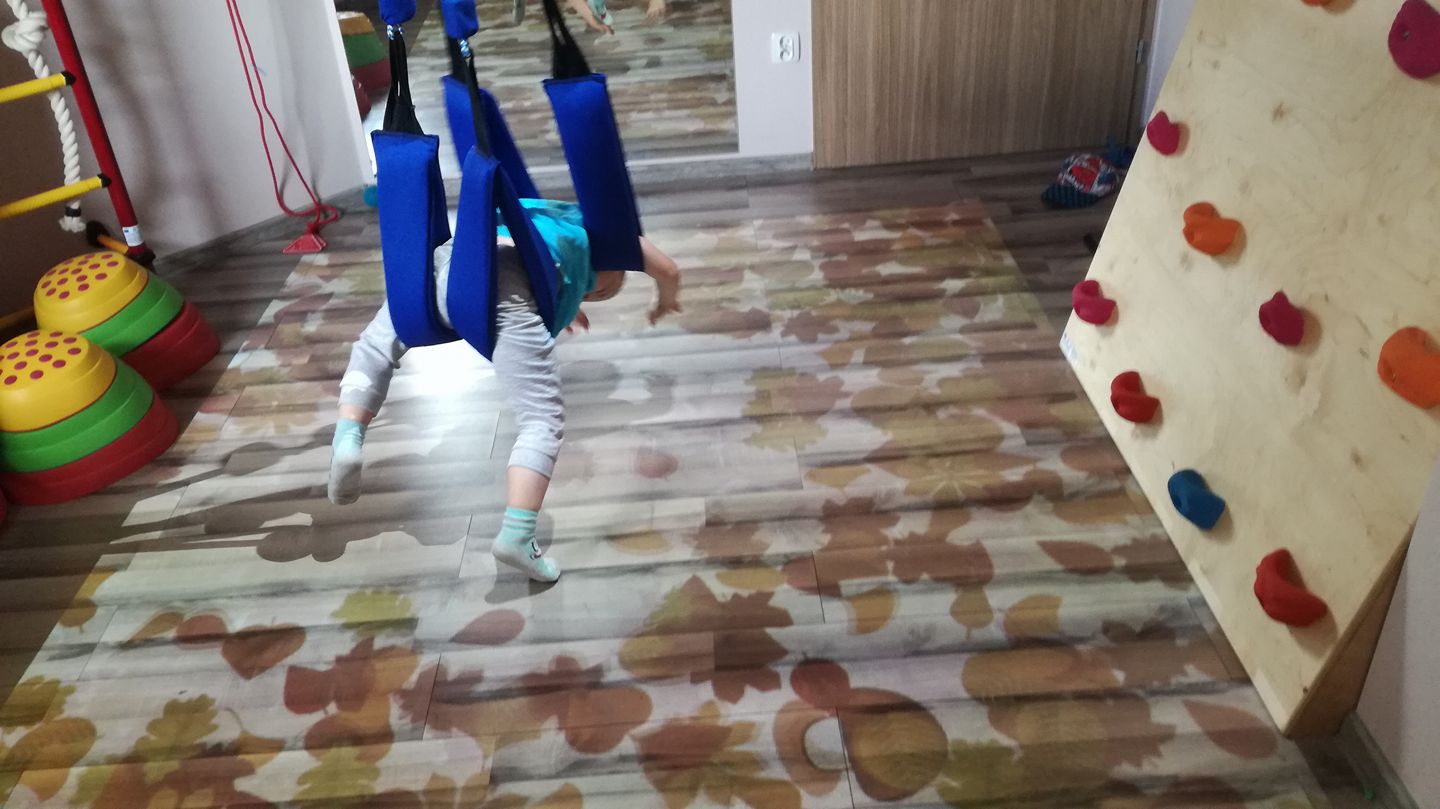 